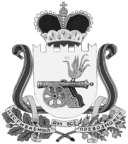 СОВЕТ ДЕПУТАТОВ ВЯЗЕМСКОГО ГОРОДСКОГО ПОСЕЛЕНИЯВЯЗЕМСКОГО РАЙОНА СМОЛЕНСКОЙ ОБЛАСТИРЕШЕНИЕот 21.04.2015 №  23Руководствуясь пунктом 5 части 10 статьи 35 Федерального закона от 06.10.2003 № 131-ФЗ «Об общих принципах организации местного самоуправления в Российской Федерации», Уставом Вяземского городского поселения Вяземского района Смоленской области, рассмотрев обращение Главы Администрации муниципального образования «Вяземский район» Смоленской области  от 02.04.2015 № 1085/01-14, Совет депутатов Вяземского городского поселения Вяземского района Смоленской области  РЕШИЛ:Внести изменения в Положение о предоставлении в аренду объектов культурного наследия, находящихся в муниципальной собственности Вяземского городского поселения Вяземского района Смоленской области в неудовлетворительном состоянии, утвержденное решением Совета депутатов Вяземского городского поселения Вяземского района Смоленской области            от 19.03.2013 № 13 следующие изменения: Во всем тексте Положения слова «Администрация Вяземского городского поселения Вяземского района Смоленской области» заменить словами «Администрация муниципального образования «Вяземский район» Смоленской области» в соответствующих падежах.2. Опубликовать настоящее решение в газете «Мой город - Вязьма» и электронном периодическом издании «Мой город – Вязьма.ru» (MGORV.RU).Глава муниципального образованияВяземского городского поселенияВяземского района Смоленской области                                           А.А. ГригорьевО внесении изменений в Положение о предоставлении в аренду объектов культурного наследия, находящихся в муниципальной собственности Вяземского городского поселения Вяземского района Смоленской области в неудовлетворительном состоянии 